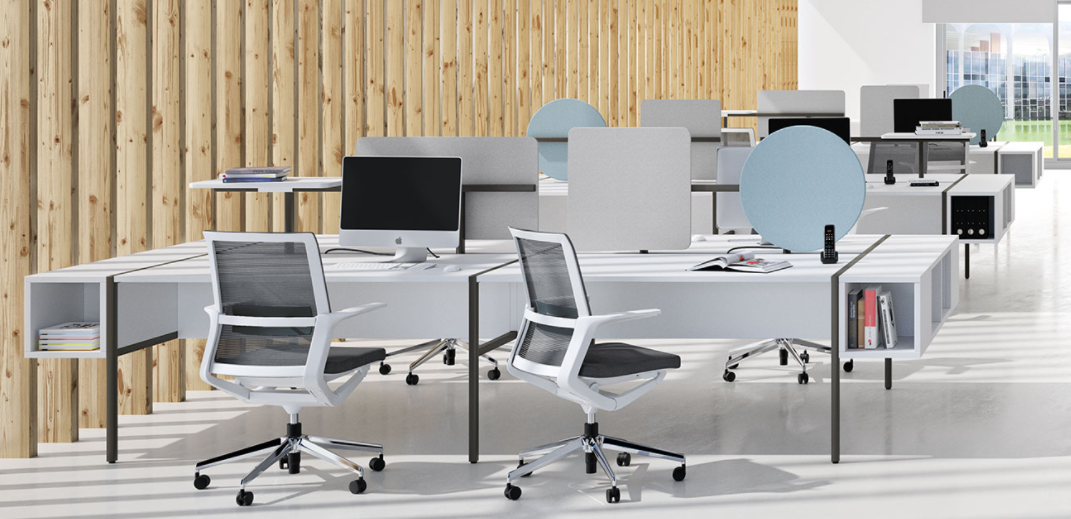 PIEM